Утверждено приказом №102-А от 31.08.2021 г          Директор МОУ «Лицей г.Пучеж»             Е.В.Шумакова                                 РАСПИСАНИЕ ЗВОНКОВ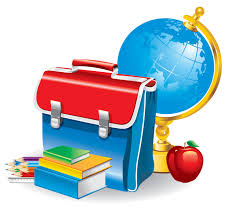 Расписание звонков 1 класс1 полугодиеРасписание звонков 1урок8.30 – 9.058-30 – 9-102урок9.20 – 9.559-20  – 10-003урок10.15 – 10.5010-10 - 10-504урок11.05 – 11.4011-05 - 11-455урок12.00 – 12.3512-00 - 12-406урок12-50 – 13-307 урок13-40 – 14-20